2-ի բաժանելիության հայտանիշ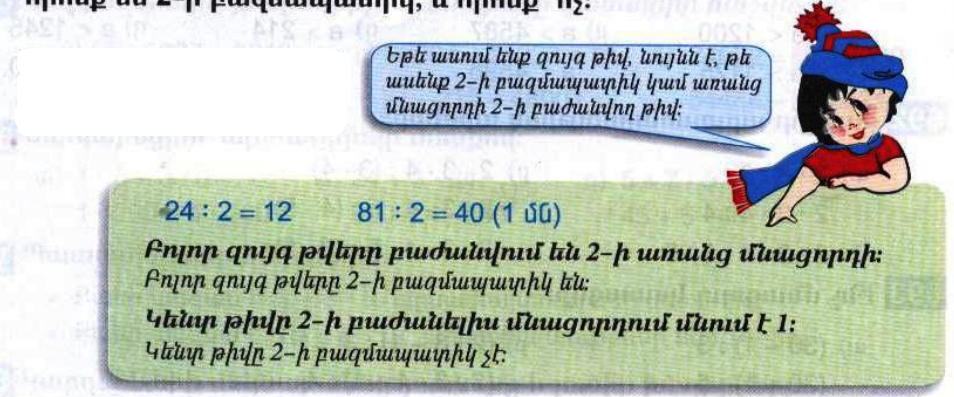 Դասարանական առաջադրանքներ 1․ Ո՞ր շարքի բոլոր թվերն են պատիկ 2-ին։ 124, 390, 2056, 278, 52, 260, 7124, 6482, 3, 148, 472226, 648, 9624, 7830, 78922․ Տրված թվերը ներկայացրո՛ւ կարգային գումարելիների գումարի տեսքով և պատասխանի՛ր հարցերին։ 65,60+5=65 420,400+20=420 10211000+20+1Քանի՞ միավոր կա յուրաքանչյուր թվի միավորների կարգում։ 5, 0, 1Այդ թվերից ո՞րն է առանց մնացորդի բաժանվում 2-ի։ 420Այդ թվերից որո՞նք են կենտ, և որո՞նք՝  զույգ։ 65 կենտ 420 զույգ 1021 կենտ3. Ընտրի՛ր այն արտահայտությունները, որոնց արժեքը պատիկ է 2-ին։ 120+11241366-1142251+215+2124527-106-1011575-24-242x277-2114․ Հետևելով օրինակին՝ կատարի՛ր բաժանում և ստուգի՛ր սրդյունքը։Օրինակ՝ 248։5=49(3մն) Ստ․ 49x5+3=248375:2=187 1մնՍտ․187x2+1=375375:5=75Ստ․75x5=375375:10=37.5մնՍտ.37x10+5=375370:10=37Ստ․37x10=3705․ Շախմատի խմբակում կա 11 տղա և 5 աղջիկ: Ամեն ամիս խմբակին միանում է 1 տղա և 3 աղջիկ: Քանի՞ ամիս անց խմբակում տղաների և աղջիկների քանակը կհավասարվի: 3Տնային առաջադրանքներ 1․ Ո՞ր շարքի բոլոր թվերն են պատիկ 2-ին։3200, 324, 185, 4, 5062902, 8, 442, 334, 22564388, 9, 880, 2922․ Տրված թվերը ներկայացրո՛ւ կարգային գումարելիների գումարի տեսքով և պատասխանի՛ր հարցերին։ 7270+2=72 503500+3=503  32503000+200+500+0=3250Քանի՞ միավոր կա յուրաքանչյուր թվի միավորների կարգում։2, 3, 0 Այդ թվերից ո՞րն է առանց մնացորդի բաժանվում 2-ի։ 72, 3250Այդ թվերից որո՞նք են կենտ, և որո՞նք՝  զույգ։ 72 զույգ 503 կենտ 3250 զույգ3. Ընտրի՛ր այն արտահայտությունները, որոնց արժեքը պատիկ է 2-ին։ 418+2109326+242136-3211562-282x2512x277+2124․ Հետևելով օրինակին՝ կատարի՛ր բաժանում և ստուգի՛ր արդյունքը։Օրինակ՝ 248։5=49(3մն) Ստ․ 49x5+3=2482090:2=1045Ստ․1045x2=20902794:5=279x2=558 4մնՍտ․558x5+4=27942790:10=279Ստ․10x275=27902797:10=279 7մնՍտ․279x10+7=27975․Հասմիկը, կարդալով օրական 12 էջ, ո՞րերորդ օրը կվերջացնի 124 էջանոց գրքի ընթերցումը։ 11